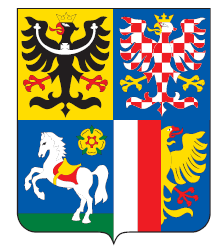 		Moravskoslezský KrajKoncepce
 rozvoje veřejných knihovnických a  informačních služeb v MORAVSKOSLEZSKÉM KRAJI na léta 2014–2020(Koncepce knihovnictví)Zpracoval:Odbor územního plánování, stavebního řádu a kultury Krajského úřadu Moravskoslezského krajeMoravskoslezská vědecká knihovna v Ostravě, příspěvková organizace1.	Úvod	32.	Systém knihoven v České republice	43.	SWOT analýza VKIS v Moravskoslezském kraji	43.1	Silné stránky	43.2	Slabé stránky	53.3	Příležitosti	53.4	Hrozby	64.	Současný stav poskytování VKIS v Moravskoslezském kraji	64.1	Krajská knihovna (Moravskoslezská vědecká knihovna v Ostravě)	74.2	Knihovny zřizované městy a obcemi	74.3	Specializované knihovny a knihovny se specializovanými knihovními fondy	85.	Zajištění výkonu regionálních funkcí knihoven v Moravskoslezském kraji	105.1	Systém podpory regionálních funkcí	105.2	Koordinační úloha Národní knihovny ČR	105.3	Moravskoslezská vědecká knihovna v Ostravě	115.4	Regionální funkce knihoven a standardy pro jejich výkon	125.5	Podpora z rozpočtu kraje na zajištění výkonu regionálních funkcí knihoven v MSK	135.6	Oceněni Knihovna roku	136.	Strategická vize rozvoje knihovnictví v Moravskoslezském kraji	157.	Návrhy cílů a opatření	167.1	Digitalizace knihovních fondů, ochrana a zpřístupnění kulturního dědictví	167.2	Přístup k informačním zdrojům a službám knihoven	167.3	Podpora vzdělávání a čtenářské gramotnosti	177.4	Rovný přístup ke službám knihoven	187.5	Kvalita, efektivita a marketing služeb knihoven	197.6	Rozvoj lidských zdrojů	197.7	Regionální funkce knihoven	208.	Finanční zajištění rozvoje VKIS v MSK (2005-2020)	218.1	Vývoj financování regionálních funkcí knihoven v období 2005-2013	218.2	Financování regionálních funkcí knihoven na období 2014-2020	228.3	Dotační programy MK ČR na podporu rozvoje VKIS:	239.	Závěr	23Legislativní rámec:	24Seznam použitých zkratek:	26Seznam krajské a pověřených knihoven v Moravskoslezském kraji s internetovými kontakty	27Samotná existence knihoven poskytuje nejlepší důkaz,že civilizace má ještě budoucnost.T. S. EliotÚvodKnihovny jsou instituce, které se tradičně po tisíciletí zabývají shromažďováním, zpracováním, uchováváním, ochranou a zpřístupňováním publikovaných dokumentů v jakékoli formě, včetně uchovávání historických fondů, jako nedílné součásti kulturního dědictví.Knihovny v České republice tvoří hustou síť 6 300 knihoven a jejich poboček, která pokrývá téměř všechny obce a města a jejíž služby využívá 40 % dospělé populace a většina dětí a mládeže. Jsou tak nejnavštěvovanějším kulturním zařízením s 24,3 mil. návštěvníků ročně. Sféra veřejných služeb a tedy i oblast knihovnictví prochází v posledních letech velkou proměnou, mění se společenské prostředí, prohlubuje se globalizace. Role moderních technologií a přístupy obyvatelstva k informačním službám i produktům mají vliv na pojetí knihovnické práce i nabídku služeb knihoven. Služby knihoven jsou základní veřejnou službou a jako neziskové organizace jsou chápány jako služby v obecném zájmu. Stejně jako v ostatních zemích Evropské unie je snahou knihoven zajistit vysoce kvalitní a dostupné služby založené na univerzálnosti, dostupnosti a kvalitě. Předpokladem pro rozvoj knihovnictví nejen ve světě, ale také v České republice je celostátně koordinovaná spolupráce. Žádná knihovna není schopna plně uspokojovat potřeby uživatelů a zároveň efektivně a hospodárně využívat prostředky z veřejných zdrojů.Knihovny nabízejí své služby ve stále vyšší kvalitě, posiluje se jejich důvěryhodnost, budují svou dobrou pověst. Pokračující změny jsou provázeny stále sofistikovanějšími metodami v oblasti managementu a marketingu při poskytování služeb a přístupu k uživatelům. Koncepce rozvoje veřejných knihovnických a informačních služeb MSK na léta 2014–2020 vychází ze základního strategického dokumentu predikující rozvoj našeho regionu Strategie rozvoje Moravskoslezského kraje na léta 2009-2020 a navazuje na celostátní Koncepci rozvoje knihoven ČR na léta 2011–2015 včetně internetizace knihoven, dále na Koncepci rozvoje veřejných knihovnických a informačních služeb v MSK na léta 2009–2012 a na Koncepci podpory kultury v Moravskoslezském kraji na období 2014-2020. Předkládaná Koncepce knihovnictví má za cíl systémovou podporu všech knihoven poskytujících veřejné knihovnické a informační služby (dále VKIS) na území Moravskoslezského kraje jako institucí, které jsou součástí širší kultury.Systém knihoven v České republiceDíky prvnímu knihovnímu zákonu z roku 1919 u nás vznikla hustá síť veřejných knihoven. Dle zákona č. 257/2001 Sb., o knihovnách a podmínkách provozování veřejných knihovnických a informačních služeb (knihovní zákon) tvoří současný systém knihoven v ČR:knihovny zřízené Ministerstvem kultury ČR – Národní knihovna ČR, Moravská zemská knihovna v Brně a Knihovna a tiskárna pro nevidomé K. E. Macana,krajské knihovny zřízené příslušným orgánem kraje,základní knihovny zřízené příslušným orgánem obce nebo jiným zřizovatelem,specializované knihovny.Národní knihovna ČR je centrem systému knihoven. Provozuje rozsáhlé systémy a databáze celostátního významu, například Souborný katalog, Českou národní bibliografii, Jednotnou informační bránu, Národní digitální knihovnu a plní další ústřední funkce. Odpovídá za trvalé uchování a zpřístupnění dokumentů publikovaných na území České republiky.Do roku 2001 zřizovalo MK 8 státních vědeckých knihoven, které ke dni 1. 7. 2001 převedlo do pravomoci krajských samospráv. Tímto byl zahájen proces vzniku krajské knihovny v každém kraji, završený dne 1. 5. 2002. Krajské knihovny tvoří významný prvek systému knihoven a jsou hlavním garantem dostupnosti VKIS ve svém kraji.Základní knihovny provozované obcemi tvoří základní infrastrukturu pro zajištění dostupnosti VKIS všem obyvatelům ČR. V průběhu 90. let minulého století prošla velká část obecních knihoven a všechny okresní knihovny zásadní systémovou změnou. Knihovny financované státem byly převedeny pod zřizovatelskou pravomoc obcí. V rámci MK ČR zřízeném Programu podpory zajištění výkonu regionálních funkcí knihoven vznikla síť 106 knihoven pověřených výkonem regionálních funkcí, která vedle krajských knihoven poskytuje servis a podporu knihovnám v menších obcích.Specializované knihovny vykonávají koordinační, odborné, informační, vzdělávací, analytické, výzkumné, metodické a poradenské činnosti pro knihovny v rámci své specializace (např. Národní technická knihovna, Národní lékařská knihovna, Knihovna AV ČR, Ústav zemědělských a potravinářských informací, Knihovna Národního muzea, Pedagogická knihovna J. A. Komenského apod.).SWOT analýza VKIS v Moravskoslezském krajiSilné stránkyširoká dostupnost knihoven téměř ve všech obcích kraje,rovný a svobodný přístup k informacím bez bariér, přístup ke službám knihoven pomocí technologií v režimu 7/24,narůstající zájem o služby knihoven,kulturní a vzdělávací aktivity pro veřejnost, podpora čtenářství a volnočasových aktivit,pestrá nabídka aktivit pro všechny věkové kategorie občanů,knihovna jako neutrální prostor a bezpečné a ideologicky neutrální místo,prostor pro setkávání pro všechny včetně osob ohrožených sociální inkluzí,nabídka univerzálního fondu s různorodými médii,poskytování informačních technologií podporujících automatizovaný přístup ke službám, plošné zavádění webových stránek a on-line katalogů jako virtuálního prostoru umožňujícího přístup ke knihovním fondům a službám,systematická a kvalitní práce s uživateli, výchova dětských čtenářů, podpora čtenářství dětí a mládeže,téměř stoletá tradice knihovnictví,kvalifikované týmy odborných pracovníků,zájem obyvatel kraje o služby knihoven, jejich fondy,využívání vícezdrojového financování,instituce s dlouholetou tradicí úzce spolupracující ať už v lokálním, regionálním či celostátním měřítku,významná podpora ze strany zřizovatele – MSK.Slabé stránkynevyrovnané prostorové zajištění činnosti knihoven,rychle zastarávající vybavení knihoven v oblasti ICT,nedostatečný počet pracovníků v knihovnách omezující rozvoj služeb knihoven,nepříznivá ekonomická situace v obcích kraje limitující objem finančních prostředků pro knihovny,nedostatečné využívání možností marketingu a public relations,nízká komunikace s okolními subjekty ovlivňující činnost knihoven (stakeholders),neadekvátní podoba, prostory a prostředí knihoven,nízké finanční ohodnocení pracovníků,fyzické a psychické bariéry čtenářů při využívání služeb knihoven.Příležitostivývoj nových technologií umožňující rozvoj nových moderních služeb,rychlý rozvoj mobilních technologií,přístupnost ke službám v režimu 7/24,přístup k unikátním fondům pomocí digitálních technologií,prohloubení spolupráce s dalšími knihovnami a neziskovými organizacemi,rostoucí zájem o celoživotní vzdělání, spolupráce s U3V (univerzity třetího věku),posílení role knihoven jako komunitních a vzdělávacích center,schopnost poskytování kvalitních služeb komukoliv a kdykoliv, aktuální a kvalitní tradiční i digitální zdroje pro potřeby vzdělávání, osobního rozvoje, volného času i výzkumu,růst zájmu o jednoduchý a centrální přístup ke službám,rozšiřování personalizovaných služeb a služeb na míru,význam knihoven jako příjemného a neutrálního místa k setkávání a trávení volného času,dodržování standardizované úrovně služeb,rozvoj mezirezortní a mezinárodní spolupráce,schopnost pracovníků celoživotně se vzdělávat, aktivní asistence knihovníků při práci uživatelů s informačními zdroji,užší propojení knihoven s místní komunitou.Hrozbypoddimenzované financování knihoven a tlak zřizovatelů na snižování rozpočtu knihoven jako faktor poklesu rozsahu a kvality knihovnických a informačních služeb,rezignace na rozvoj služeb v důsledku dlouhodobého neřešení prostorové situace knihoven,konkurence dalších informačních a kulturních organizací při nedostatku financí,nezvládnutí kooperace s obsahově blízkými institucemi,nedostatek kvalifikovaných pracovníků v důsledku nízkého pracovního ohodnocení,zvyšující se fixní náklady (ceny energií, pronájmu prostor aj.),soudobá hodnotová orientace obyvatelstva,nevýhodná legislativa v oblasti autorských práv limitující rozvoj moderních služeb,pokles zájmu o tradiční služby knihoven,pokles zájmu škol o vzdělávací aktivity knihoven v důsledku legislativních změn, riziko ohrožení knihoven živelnými pohromami.Současný stav poskytování VKIS v Moravskoslezském krajiV současné době jsou VKIS v MSK poskytovány prostřednictvím široké sítě knihoven. Jejich počty a druhy znázorňuje následující tabulka.Tabulka č. : Knihovny v Moravskoslezském kraji Krajská knihovna (Moravskoslezská vědecká knihovna v Ostravě)Krajská knihovna je pro veřejnost otevřenou vědeckou knihovnou s univerzálním knihovním fondem doplněným specializovanými fondy. Dle knihovního zákona je základní součástí systému knihoven. Je zřízena a financována krajem. Vykonává koordinační, odborné, informační, vzdělávací, analytické, výzkumné, metodické a poradenské činnosti. Je hlavním garantem dostupnosti veřejných knihovnických a informačních služeb v Moravskoslezském kraji. V rámci své náplně spolupracuje s Národní knihovnou ČR při zpracování národní bibliografie a souborného katalogu. Zpracovává a zpřístupňuje regionální databáze a nabízí přístup do mnoha elektronických informačních zdrojů. Spolupracuje s knihovnami v kraji při zavádění nových technologií v oblasti veřejných knihovnických a informačních služeb. Uchovává národní kulturní dědictví, zejména knižních fondů historické regionální literatury, periodik a tiskovin.Krajská knihovna plní a koordinuje plnění regionálních funkcí vybraných základních knihoven v kraji. V rámci zajišťování regionálních funkcí se zabývá vzděláváním knihovníků, problematikou výměnných fondů, koordinací, kooperací, metodikou a kontrolou činností spojených s výkonem regionálních funkcí.Kromě funkcí vyplývajících z postavení krajské knihovny plní MSVK funkci vědecké knihovny naplňováním odborných knihovnických a informačních služeb, např. poskytováním meziknihovních výpůjčních služeb, prezenčních a absenčních výpůjčních, bibliografických a referenčních služeb, zprostředkováváním přístupu k elektronickým informačním zdrojům apod.Knihovny zřizované městy a obcemiV Moravskoslezském kraji je více než 400 knihoven zřizovaných městy a obcemi, vč. jejich poboček. Tato síť tvoří bohatou infrastrukturu pro zajištění dostupnosti veřejných knihovnických a informačních služeb všem občanům kraje. Knihovny prošly značnými změnami, které byly mimo jiné iniciovány několika významnými programy. Pro modernizaci služeb byl významný Program podpory zajištění regionálních funkcí knihoven. V rámci tohoto celostátního programu vznikla v kraji síť 15 knihoven pověřených výkonem regionálních funkcí, které vedle krajské knihovny poskytují servis a podporu ostatním veřejným knihovnám v regionu. Dalším programem byl Program internetizace knihoven (PIK). Tento umožnil připojení knihoven k síti internet a následnou automatizaci knihovnických procesů.Zásadní oporou pro další rozvoj knihovnictví byl vznik Regionálních funkcí knihoven, které byly zavedeny od roku 2002 v souladu s usnesením vlády. Od 1. ledna 2005 přešlo financování těchto funkcí na jednotlivé kraje. Výkon regionálních funkcí je jednoznačně orientován na podporu a rozvoj knihoven i v těch nejmenších obcích, zvyšování odbornosti pracovníků knihoven a zpřístupňování a sdílení informačních zdrojů. Program se stal nedílnou součástí působení knihoven v celé České republice.Na kvalitu knihovnických služeb je zaměřen Metodický pokyn Ministerstva kultury k vymezení standardu knihovnických a informačních služeb knihoven zřizovaných a/nebo provozovaných obcemi a kraji (tzv. Standard pro dobrou knihovnu.).Veřejné knihovny se tak staly moderními informačními institucemi. Metodická pomoc veřejným knihovnám je poskytována krajskou knihovnou a knihovnami poskytujícími regionálních funkce.V pěti knihovnách pracují informační centra knihoven, která plní funkci regionálních informačních center – poskytují základní faktografické informace o organizacích, institucích, podnicích a sdruženích v regionu a informace o kulturním, sportovním a společenském dění ve městě. Podporují propagaci města a místa.Tabulka č. : Počty knihoven dle lidnatosti obceSpecializované knihovny a knihovny se specializovanými knihovními fondyKnihovny muzeí a galeriíKnihovny muzeí a galerií nabízejí uživatelům specializované fondy. Jsou zde zahrnuty sbírky tištěných historických fondů, odborné literatury daného profilu muzea či galerie, regionální literatura a také další dokumenty – fotografie, plakáty, katalogy výstav apod. Díky postupnému zavádění automatizovaných knihovních systémů a zveřejňování informací o sbírkách na internetu se tyto knihovny stále více otevírají veřejnosti. V současné době je v Moravskoslezském kraji evidováno 10 muzejních a 1 galerijní knihovna. Tyto knihovny spolupracují s knihovnou Uměleckoprůmyslového musea v Praze. Metodická pomoc je poskytována touto knihovnou a MSVK.Archivní knihovny (knihovny archivů)Jde o speciální knihovny, které jsou součástí archivních institucí. Uchovávají především knihovní fond dokumentární povahy (dokumenty vzniklé činností institucí). V Moravskoslezském kraji působí při archivech 7 knihoven.Administrativní knihovny (knihovny úřadů a soudů)Jsou budovány při úřadech státní správy a samosprávy a soudech. Jde o odborné knihovny se specializovaným fondem, zpravidla neveřejného charakteru. V kraji jsou evidovány 4 administrativní knihovny.Lékařské knihovnyShromažďují oborné fondy z oblasti medicíny a příbuzných věd. Slouží přednostně potřebám lékařů a zdravotních pracovníků. Tyto knihovny poskytují knihovnicko-informační služby pro odbornou i laickou veřejnost a spolupracují s Národní lékařskou knihovnou při budování oborových souborných katalogů a národní lékařské bibliografie. V současnosti působí v kraji 15 lékařských knihoven. Metodickou pomoc poskytuje lékařským knihovnám Národní lékařská knihovna v Praze a MSVK.Školní knihovny (základních a středních škol)Školní knihovny primárně slouží žákům, studentům a vyučujícím základních, středních, příp. vyšších odborných škol k informačnímu a dokumentačnímu zabezpečení vyučovacího procesu. Zpravidla mívají dvě samostatné části – knihovnu učitelskou a žákovskou. Mohou také sloužit veřejnosti. Podle statistiky Ministerstva školství za školní rok 2012/2013 působí v kraji 441 školních knihoven. Metodickou pomoc poskytuje školním knihovnám MSVK.Univerzitní a vysokoškolské knihovnyUniverzitní knihovny jsou svými fondy a službami primárně určeny potřebám vysokých škol, jejich studentům a akademickým pracovníkům. Knihovní fond tematicky odpovídá základní profilaci fakult a ústavů vysokých škol. Kromě klasických tištěných dokumentů, které jsou stále základní složkou jejich fondu, jsou uživatelům zpřístupňovány elektronické informační zdroje, jejichž získávání je podporováno grantovými programy. Také režimy výpůjčky se podřizují potřebám a požadavkům různých kategorií uživatelů (akademických a neakademických pracovníků, studentů i veřejnosti). Specifika jednotlivých univerzitních knihoven jsou zahrnuta v jejich knihovních řádech. Metodicky vysokoškolským knihovnám pomáhá Asociace vysokých škol ČR a MSVK. Informační střediska podniků a firemJde převážně o technické knihovny a informační centra výrobních podniků a firem. Zpravidla se jedná o neveřejné knihovny, které poskytují knihovnické a informační služby zaměstnancům daných podniků.Zámecké knihovnyZámecké knihovny jsou svou povahou velmi specializované sbírky. Jde převážně o knihovny budované šlechtickými rody nebo jednotlivci pro soukromé účely. Jsou trvale uloženy ve šlechtických sídlech, případně depozitářích. Jedná se zpravidla o neveřejné knihovny. V současné době jsou evidovány 4 zámecké knihovny, které zahrnují nejen kmenové fondy, ale také tzv. svozové knihovny z jiných objektů, příp. deponované sbírky. Knihovní fond zámeckých knihoven spravuje Knihovna Národního muzea, která těmto knihovnám poskytuje také metodickou pomoc.Ostatní (knihovny jiných organizací)V kategorii ostatní knihovny jsou zahrnuty např. knihovny sdružení a církevních organizací. Metodickou pomoc těmto knihovnám poskytuje MSVK.Zajištění výkonu regionálních funkcí knihoven v Moravskoslezském krajiSystém podpory regionálních funkcíKaždá veřejná knihovna se může zapojit do krajského systému, jehož stavební prvky jsou znázorněny diagramem:Koordinační úloha Národní knihovny ČRNárodní knihovna ČR jako centrum systému knihoven zabezpečuje celostátní koordinační a metodickou roli pro poskytování regionálních funkcí knihoven a vyhodnocuje jejich plnění.Průběžně:sleduje průběh a vývoj regionálních funkcí knihoven i jejich výsledky, resp. dopad na úroveň poskytovaných služeb knihoven,analyzuje vývoj, označuje obecné trendy a navrhuje řešení obecně se vyskytujících problémů a spolu s krajskými knihovnami je v rámci sekce Sdružení knihoven řeší,v rámci sekce Sdružení knihoven pro regionální funkce pořádá minimálně 2x ročně poradu krajských metodiků zodpovědných za výkon regionálních funkcí knihoven v kraji a každé dva roky celostátní seminář k problematice regionálních funkcí knihoven,provozuje samostatnou sekci webové stránky KI NK ČR zaměřenou speciálně na problematiku regionálních funkcí knihoven,zpracovává a vydává výroční zprávy o plnění regionálních funkcí krajských knihoven, poskytuje je MK ČR, krajským knihovnám, Radám krajů a odborům kultury krajských úřadů a zveřejňuje na webové adrese,na požádání zpracovává odborné posudky a expertizy jak pro knihovny tak i jejich zřizovatele včetně krajů (krajských úřadů),poskytuje konzultační služby.Moravskoslezská vědecká knihovna v OstravěMoravskoslezská vědecká knihovna v Ostravě je veřejnou vědeckou knihovnou s univerzálním knihovním fondem. Je krajskou knihovnou dle zákona č. 257/2001 Sb., o knihovnách a podmínkách provozování veřejných knihovnických a informačních služeb (knihovního zákona). Je sama poskytovatelem regionálních služeb knihovnám v kraji. Každoročně zpracovává zprávu o výkonu regionálních funkcí v kraji a spolupracuje s Národní knihovnou ČR.Jako příspěvková organizace kraje je napojena na rozpočet Moravskoslezského kraje. Kraj je dominantním přispěvatelem na její provoz, odbornou činnost a kontroluje její hospodaření.Vybrané ekonomické ukazatelé MSVK V Ostravě jsou uvedeny v následující tabulce.Tabulka č. 3: Vybrané ukazatele MSVK za rok 2013Významné pro další rozvoj MSVK jsou výměna zkušeností a zapojení vědecké knihovny do národních a mezinárodních profesních struktur. Řada odborníků MSVK je zapojena v poradních orgánech, odborných sekcích a komisích v ČR.V současnosti je MSVK členem:Sdružení knihoven ČR (SDRUK),Svaz knihovníků a informačních pracovníků ČR (SKIP),Virtuální polytechnická knihovna (VPK),Asociace evropských vědeckých knihoven (LIBER).Regionální funkce knihoven a standardy pro jejich výkonRegionální funkce jsou funkce, v jejichž rámci krajská knihovna a další jí pověřené knihovny odpovídají za koordinaci a spolupráci knihoven při realizaci veřejných knihovnických a informačních služeb, poskytují základním knihovnám v kraji především poradenské, vzdělávací a koordinační služby, budují výměnné fondy a zapůjčují výměnné soubory knihovních dokumentů a vykonávají další nezbytné činnosti napomáhající rozvoji knihoven a jejich veřejných knihovnických a informačních služeb. Jsou zajišťovány od roku 2002, zprvu jako dotační program Ministerstva kultury, po novele zákona č. 243/2000 Sb. (zákon o rozpočtovém určení daní) bylo financování regionálních funkcí převedeno na kraje. Dne 22. 11. 2007 byly usnesením zastupitelstva Moravskoslezského kraje č. 20/1781 schváleny Zásady zajištění výkonu regionálních funkcí knihoven v Moravskoslezském kraji (dále jen „Zásady“). Jednalo se o rozpracování Metodického pokynu Ministerstva kultury ČR v krajském měřítku formou doporučení standardů pro výkon regionálních funkcí.Standard upravuje kvalitativní a kvantitativní parametry poskytovaných služeb. Při jejich aplikaci se přihlíží ke konkrétním podmínkám a specifikům jednotlivých krajů a jejich regionů. Standard představuje soubor nároků na způsob a úroveň plnění regionálních funkcí krajskými a pověřenými knihovnami v následujících oblastech:poradenská a konzultační činnost, metodické návštěvy, plány, rozbory,statistika knihovnických činností,vzdělávání knihovníků, semináře a porady,tvorba výměnných knihovních fondů, jejich cirkulace a distribuce,pomoc při revizi a aktualizaci knihovních fondů,nákup a zpracování knihovních fondů pořízených z prostředků provozovatele (obce) a jejich distribuce,servis automatizovaného knihovního systému.V Moravskoslezském kraji působí cca 400 knihoven poskytujících veřejné knihovnické a informační služby, které jsou specifikovány v knihovním zákoně a musí tedy poskytovat statistické údaje o své činnosti dle zákona č. 89/1995 Sb., o státní statistické službě. Kromě regionálních funkcí vymezených standardem vykonává krajská knihovna a jí pověřené knihovny další nezbytné činnosti napomáhající rozvoji knihoven a jejich veřejných knihovnických a informačních služeb. Informace a data o činnosti knihoven jsou sledována ve vazbě na statistické výkaznictví. Průběžné výsledky činnosti knihoven jsou obsaženy v každoročních zprávách „Roční zpráva hodnocení výkonů regionálních funkcí“ a „Rozbor činnosti vybraných knihoven poskytujících VKIS v MSK“.Podpora z rozpočtu kraje na zajištění výkonu regionálních funkcí knihoven v MSKPodpora ze strany kraje je zaměřena především na naplnění základních cílů regionálních knihoven v jejich struktuře:zajištění všeobecné dostupnosti veřejných knihovnických a informačních služeb občanům kraje,vyrovnání rozdílu v úrovni poskytovaní veřejných knihovnických a informačních služeb obyvatelům měst a malých obcí,odstranění nežádoucích diferenciací v úrovni poskytování veřejných knihovnických a informačních služeb mezi jednotlivými regiony kraje,zajištění dostatečné kvality poskytování veřejných knihovnických a informačních služeb v souladu s oborovými standardy,podpora účelné dělby práce a koordinace odborných činností knihoven,efektivní využití veřejných finančních prostředků.O celkovém objemu finančních prostředků na zajištění výkonu regionálních funkcí knihoven každoročně rozhoduje zastupitelstvo kraje na svém zasedání v rámci schvalování rozpočtu Moravskoslezského kraje na kalendářní rok. V rozpočtu kraje na tento účel je každoročně vyčleněna finanční částka formou účelového příspěvku na provoz Moravskoslezské vědecké knihovně v Ostravě a další částka na neinvestiční účelové dotace pro 15 pověřených knihoven.Výši dotace pro jednotlivé pověřené knihovny propočítává dle čl. VII. Zásad Moravskoslezská vědecká knihovna v Ostravě a návrh předkládá poskytovateli podpory. Rozdělení finančních prostředků pro jednotlivé pověřené knihovny je pak schváleno zastupitelstvem Moravskoslezského kraje (tabulka č. 5).Ocenění Knihovna rokuSpeciální pozornost MSK věnuje podpoře knihovnictví a služeb čtenářům v malých obcích a vesnicích kraje. Každoročně je v rámci krajského kola soutěže Vesnice roku udělován Diplom za vzorné vedení knihovny spojený od roku 2010 s finanční odměnou 25 000,- Kč. Udělení diplomu je významným oceněním a vyjádřením veřejného uznání za úsilí a rozvoj knihovnických služeb a čtenářství v obci. Vítěz z kraje zároveň postupuje do celostátní soutěže Knihovna roku, kde ocenění na republikové úrovni uděluje Ministerstvo kultury ČR.Tabulka č. : Diplom za vzorné vedení knihovnyNově se plánuje zavést oceněni pro nejlepší knihovnu nebo její pobočku v MSK, popř. zvláštní uznání pro jednotlivce-knihovníka/knihovníci MSK ve spolupráci s Moravskoslezskou vědeckou knihovnou v Ostravě v souladu se schválenou Koncepcí knihovnictví. Pravidla oceňování a udělování stanoví zastupitelstvo kraje nebo rada kraje.Tabulka č. 5: Poskytnutí účelových neinvestičních dotací pro pověřené knihovny z rozpočtu kraje na zajištění výkonu regionálních funkcí knihoven v Moravskoslezském kraji v období 2008-2014Strategická vize rozvoje knihovnictví v Moravskoslezském krajiStrategie podpory a rozvoje knihovnictví v Moravskoslezském kraji vychází z centrální vize, kde klient říká:„V krásné, přívětivé a pohodlné knihovně rychle obsloužen příjemným, kvalifikovaným, očividně spokojeným a motivovaným personálem nebo z pohodlí domova bez ohledu na národnost či handicap, v kteroukoliv denní či noční dobu získám bezplatně požadovanou službu“.Tato myšlenka vyjadřuje, oč knihovny usilují:zpřístupňování veškerých publikovaných tištěných i digitálních dokumentů a informací pro potřeby celoživotního vzdělávání, výzkumu, volnočasových aktivit,prezentaci knihoven jako příjemného místa k setkávání a trávení volného času, jako prostoru pro vzdělávání a osobní rozvoj; představení četby především dětem a mládeži jako jednoduchého způsobu získávání informací, vzdělávání i zábavy; nabízení nejnovější literatury a informačních zdrojů,zabezpečení standardizované úrovně služeb, informačních zdrojů a přístupu k internetu všem zájemcům v kterékoli knihovně v kraji,seznamování veřejnosti se společenským a ekonomickým přínosem služeb poskytovaných na standardizované úrovni,zpřístupňování služeb knihoven bez jakýchkoliv bariér a jejich poskytování všem bez rozdílu sociálního a ekonomického postavení, vzdělání, věku, etnické či náboženské příslušnosti, bez ohledu na jakýkoliv handicap či omezení,odbornou vzdělanost a motivaci pracovníků s vysokou úrovní počítačové a informační gramotnosti, kteří budou uživatelům aktivně asistovat při práci s knihovními fondy a informačními zdroji.Na základě zjištěných skutečností a poznatků jsou v krajské koncepci navrženy cíle a opatření v následujících oblastech:Digitalizace knihovních fondů.Přístup k informačním zdrojům a službám knihoven.Podpora vzdělávání a čtenářské gramotnosti.Rovný přístup ke službám knihoven.Kvalita, efektivita a marketing služeb knihoven.Rozvoj lidských zdrojů.Regionální funkce knihoven.Cílem republikové i krajské koncepce je definovat a uvést do praxe podmínky pro komplexní služby knihoven v reálném i digitálním prostoru. Hlavní pozornost je soustředěna na využití informačních a komunikačních technologií ke koncipování nových služeb veřejnosti tak, aby kdokoliv nezávisle na tom, kde žije, měl k dispozici prostřednictvím své knihovny přístup ke všem zdrojům, informacím a službám, které nabízí systém knihoven ČR jako celek. Koncepce směřuje k tomu, aby se v populaci zvyšoval podíl těch, kteří aktivně využívají služby knihoven jako důležité složky infrastruktury znalostní společnosti.Zajištění realizace celostátní koncepce je svěřeno především Národní knihovně ČR a Moravské zemské knihovně v Brně za podpory MK, MV a dalších orgánů veřejné správy.Regionální rozměr v prosazování koncepce je především záležitostí krajských knihoven, které se opírají zejména o podporu zřizovatelů a na realizaci spolupracují s dalšími samosprávnými orgány a orgány státní správy, Národní knihovnou ČR a Moravskou zemskou knihovnou v Brně.Důležitou podmínkou pro činnost knihoven je jejich prostorové, technické a finanční zajištění, které je u knihoven zřizovaných obcemi, kraji a státem hrazeno z veřejných zdrojů.Moravskoslezský kraj je zřizovatelem MSVK v Ostravě od roku 2001. Od svého vzniku v roce 1951 je knihovna umístěna v nájemních prostorech a v provizorních podmínkách. Proto Moravskoslezský kraj dlouhodobě usiluje o získání vlastního sídla vědecké knihovny za podmínky zajištění vícezdrojového financování, zejména s finanční účastí státu.Návrhy cílů a opatřeníDigitalizace knihovních fondů, ochrana a zpřístupnění kulturního dědictvíCíl Digitalizovat textové dokumenty a shromažďovat digitální dokumenty jako součást kulturního dědictví. Návrhy opatřeníPokračovat v budování Digitální knihovny Moravskoslezského kraje obsahující regionální dokumenty. Nadále spolupracovat s paměťovými institucemi MSK při výběru dokumentů k digitalizaci a digitalizované dokumenty zpřístupňovat v systému Kramerius, v rámci České digitální knihovny a poskytovat do Europeany.Implementovat a propagovat výstupy projektu Digitalizace a ukládání dat (součásti multiprojektu e-Government MSK II. – VI. část výzvy), postupně kontrolovat cca 40.000 balíčků digitalizovaných dokumentů. Udržovat v chodu Krajskou digitalizační jednotku.Zajistit ukládání digitalizovaných dokumentů do certifikovaného dlouhodobého úložiště (předpoklad MSK).Publikovat v MSVK vybrané tituly regionální literatury formou elektronických knih (e-knihy).Zpřístupňovat elektronické informační zpravodaje obcí MSK na serveru MSVK.Zajistí: MSVK, MK – dotační program VISK, MV a další orgány veřejné správyPřístup k informačním zdrojům a službám knihovenCíleNabízet knihovnické služby uživatelům prostřednictvím Centrálního portálu českých knihoven, který bude rozhraním do služeb knihoven.Podporovat doplňování a obnovu knihovních fondů.Zlepšovat informovanost o informačních zdrojích knihoven.  Prostřednictvím webových stránek a OPAC katalogů poskytovat „bezbariérový“ přístup sedm dní v týdnu, 24 hodin denně (7/24).Návrhy opatřeníRealizovat aktivity směřující k zapojení knihoven MSK do připravovaného Centrálního portálu českých knihoven.Podněcovat větší podporu budování kmenových fondů financovaných z rozpočtu zřizovatelů knihoven, usilovat o aktuální a živý knihovní fond. Snažit se o naplnění celostátního standardu 30–45 Kč/1 obyv./1 kalendářní rok. Postupně navyšovat procento obnovy knihovního fondu u knihoven zřizovaných obcemi (tabulka č. 6). Ze standardu „Tvorba knihovního fondu a informačních zdrojů“ MP VKIS, článek č. 4 vyplývá, že roční obnova knihovního fondu má dosahovat 10% výše.Tabulka č. 6:  Obnova knihovního fonduVytvářet regionální bibliografické databáze a databáze regionálních osobností.Podle článku 8 MP VKIS „Přístup k internetu a informačním technologiím“ zajišťovat přístup k informačním zdrojům. Zprostředkovávat uživatelům informace o využívání přístupu k dokumentům, a to jak verbálními, tak i neverbálními metodami (interaktivní nebo e-learningová výuka na webových stránkách knihoven, tutoriály i kurzy z oblasti výpočetní techniky).V rámci výkonu regionálních funkcí knihoven stabilizovat finanční a personální zajištění výkonu regionálních funkcí, zdůrazňovat nutnost vícezdrojového financování knihoven, mapovat spoluúčast obcí na rozvoji knihoven.Zajistí: knihovny MSK, MSVK, zřizovatelé a provozovatelé knihoven, MSK, obce, dotační program MK– VISK, SDRUK.Podpora vzdělávání a čtenářské gramotnostiCílePodporovat úlohu knihoven jako přirozených center rozvoje občanských komunit a jejich kreativity, podporovat informační a občanské vzdělávání.Zakotvit podporu zvyšování efektivního využívání knihoven ve školských vzdělávacích programech a v koncepci celoživotního učení.Propagovat četbu zejména u dětí a mládeže a aktivně podporovat čtenářskou gramotnost realizací aktivit zaměřených na práci s knihou.Návrhy opatřeníZdůrazňovat význam knihoven v regionální infrastruktuře. Vytvářet materiální podmínky k rozvoji knihoven jako center neformálního celoživotního učení s cílem zvýšit schopnost občanů efektivně využívat informační zdroje. Odstraňovat digitální segregaci.Využívat potenciál knihoven pro organizaci vzdělávacích aktivit vycházejících z potřeb místní komunity, např. počítačové a informační gramotnosti, občanského vzdělávání, finanční gramotnosti.Spolupracovat v rámci veřejných a školních knihoven na poli informačního vzdělávání. Vzdělávat informační specialisty (pedagogy, školní knihovníky). Zpřístupňovat elektronické texty pro výuku (e-learningové vzdělávání) ve školních knihovnách, umožňovat vzdělávání tutorů těchto kurzů včetně práce s technickými zařízeními.Propagovat a realizovat kvalitní projekty a aktivity k rozvoji čtenářství, zaměřené zejména na dětské „nečtenáře“, menšiny a sociálně vyloučené (s využitím výsledků výzkumů PISA, PIRLS). Rozvíjet vzdělávání orientované na informační bezpečnost na internetu a sociálních sítích. Vytvářet vhodné i kreativních prostory v knihovnách pro rodiče s dětmi, budovat hrací kouty a další zázemí.Zajistí: knihovny v MSK, MSVK, MSK, obce, MK – dotační program Knihovna 21. StoletíRovný přístup ke službám knihoven CíleZlepšit dostupnost knihoven a jejich služeb, zdůrazňovat kritérium bezbariérovosti.Knihovny profilovat jako přátelské k uživatelům a svými aktivitami zlepšující vzájemnou komunikaci a soužití občanů.Usilovat o vyrovnávání rozdílů v šíři nabízených služeb v různých regionech.Návrhy opatřeníPrůběžně usilovat o naplňování Standardu VKIS dle článku 9 „Webová prezentace knihovny“. Zvláštní pozornost věnovat webovým prezentacím knihovny v souladu s pravidly tvorby přístupného webu s ohledem na potřeby zrakově a sluchově znevýhodněných uživatelů, uživatelů se sníženou hybností rukou nebo poruchami soustředění. Podporovat prezentaci knihoven na sociálních sítích.Tabulka č. 7: Webové stránky knihovenVe všech knihovnách zveřejňovat OPAC katalogy knihoven s cílem zlepšení dostupnosti a kvality služeb knihoven bez ohledu na lokalitu a velikost obce, a to v režimu 7/24. Cílem je dle MP VKIS, článku 10 „Elektronický katalog knihovny (OPAC) na internetu“ dosáhnout stavu, aby 100 % knihoven veřejných v obcích nad 500 obyvatel nabízelo elektronický katalog knihovny přístupný prostřednictvím dálkového přístupu.Tabulka č. 8: OPAC katalogy knihovenOptimalizovat systém meziknihovních výpůjčních služeb s cílem kooperativního využívání fondů. Nabízet MVS ve všech knihovnách.Zajišťovat rovný přístup pro uživatele knihoven se specifickými potřebami pomocí standardu Handicap Friendly, vytvářet a nabízet speciální fond pro osoby s postižením.Zlepšovat dostupnost služeb knihovny vhodným umístěním v obci a dostatečným prostorem pro uživatele v souladu s MP VKIS, a to článkem 5 „Umístění knihovny v obci“ a článkem 6 „Plocha knihovny určená pro uživatele“. Při výstavbách a rekonstrukcích respektovat kritérium bezbariérovosti budovy. Usilovat o naplňování standardu VKIS článku 3 „Provozní doba knihovny pro veřejnost“.Zajistí: knihovny MSK, MSVK, MSK, obce, zřizovatelé a provozovatelé knihoven, dotační program MK – VISK, Knihovna 21. století.Kvalita, efektivita a marketing služeb knihovenCíleNaplňovat a zavést do praxe nové standardy kvality VKIS.Aplikovat metodiku ekonomických výzkumů návratnosti investic v knihovnách.Podporovat šetření informačních potřeb obyvatel na národní a lokální úrovni a využívat je pro optimalizaci VKIS.Podporovat marketingové aktivity při ověřování a zavádění služeb knihoven.Návrhy opatření Iniciovat setkání zřizovatelů a provozovatelů knihoven. Aplikovat metodiku výpočtu návratnosti investic (ROI) na výkony v knihovnách MSK, a tím motivovat zřizovatele/provozovatele k lepšímu zajištění činnosti knihoven. Ve dvouletých cyklech provádět analýzu plnění Standardu pro dobrou knihovnu dle MP VKIS. Podporovat měření výkonu knihoven pomocí metody benchmarking. Využívat standardizované dotazníky zjišťování informačních potřeb a spokojenosti pro jednotlivé typy knihoven.Medializovat příkladové knihovny a přenášet příklady dobré praxe do ostatních knihoven kraje. Motivovat knihovny v kraji formou různých typů soutěží (o nejlepší knihovnu, webovou stránku, knihovníka).Podporovat celostátní i krajské knihovnické akce pro veřejnost ve spolupráci se SKIP, státní správou a samosprávou, SPOV a SMO (např. Noc s Andersenem, Vesnice roku, Týden knihoven). Využívat marketingové metody a metody public relations, spolupracovat s místními sdělovacími prostředky.Zajistí: knihovny MSK, MSVK, obce, MSK- dotační program, zřizovatelé a provozovatelé knihoven MSKRozvoj lidských zdrojůCílZvyšovat kvalifikační úroveň pracovníků knihoven s cílem adaptovat je na rychle se měnící odborné nároky knihovnické profese.Návrhy opatřeníPrůběžně zjišťovat v knihovnách požadavky na témata vzdělávání pro knihovníky v kraji a realizovat vzdělávací aktivity. Průběžně a podle možností akreditovat nejvýznamnější vzdělávací aktivity (např. e-learningový kurz Knihovnické minimum, rekvalifikační kurz), případně i další kurzy rozvíjející odbornost knihovníků. Sladit kurzy s požadavky Katalogu prací (kapitola 2.3.1 Knihovník) a Národní soustavou povolání. Naplňovat standardy VKIS v oblasti vzdělávání knihovníků.Spolupracovat s Ústavem bohemistiky a knihovnictví Filozoficko-přírodovědecké fakulty Slezské univerzity v Opavě při přípravě vybraných vzdělávacích akcí, odborných konferencí, využívat při tom také zkušenosti zahraničních odborníků.Ve spolupráci s Ministerstvem kultury a Národní knihovnou ČR se podílet na přípravě oborových standardů.Zajistí: MSVK, knihovny MSK, MSK, obce, zřizovatelé a provozovatelé knihoven, dotační program MSK Regionální funkce knihoven, dotační programy MK VISKRegionální funkce knihovenCíle celostátníPodporovat automatizaci knihovnických procesů v knihovnách, omezovat rutinní práci ve prospěch zkvalitňování služeb uživatelům a návštěvníkům knihoven. Garantovat servis těchto systémů.Zpřístupňovat základní informace o jejich činnosti prostřednictvím vlastních webových stránek, včetně vystavení on-line katalogů na webu, a tím umožnit uživatelům komfortní přístup ke službám v režimu 7/24.Rozšířit úlohy knihovníků v elektronickém prostředí i v oblasti vzdělávání občanů, zvýšit pozornost novým metodám práce s uživateli a rozšiřování služeb v souladu s trendy a potřebami společnosti a daného regionu.Docílit zvýšení prostředků na nákup knihovního fondu ve všech regionech, podporovat automatizované provádění revizí knihovního fondu. Cíle regionálníZajišťovat současnou síť veřejných knihoven a tím všeobecné dostupnosti veřejných knihovnických a informačních služeb občanům v Moravskoslezském kraji.Vyrovnávat rozdíly v úrovni poskytování veřejných knihovnických a informačních služeb obyvatelům měst a malých obcí.Odstraňovat nežádoucí diferenciace v úrovni poskytování veřejných knihovnických a informačních služeb mezi jednotlivými regiony Moravskoslezského kraje.Zajišťovat dostatečnou kvalitu a kontinuitu poskytování veřejných knihovnických a informačních služeb (v souladu s oborovými standardy).Podporovat účelnou dělbu práce a koordinovat odborné činnosti knihoven v kraji.Garantovat průběžné aktualizace knihovního fondu knihoven provozovaných obcemi.Garantovat kvalifikační růst pracovníků knihoven v systému celoživotního vzdělávání.Efektivně využívat veřejné finanční prostředky.Návrhy opatření a postupyPodrobněji - Zásady zajištění výkonu regionálních funkcí knihoven v Moravskoslezském kraji  Zajistí: knihovny MSK, MSVK, obce, zřizovatelé a provozovatelé knihoven MSK, MSK - dotační program, SDRUK.Finanční zajištění rozvoje VKIS v MSK (2005-2020)Vývoj financování regionálních funkcí knihoven v období 2005-2013V roce 2005 byla z Ministerstva kultury ČR krajům na výkon regionálních funkcí knihoven rozdělena částka 133 mil. Kč. V roce 2013 poskytly kraje na výkon regionálních funkcí knihoven částku 127 mil. Kč. Moravskoslezský a Zlínský kraj patří v této oblasti mezi kraje, kterým se dařilo v uplynulém období udržet podporu na úrovni roku 2005, a to přes složitou ekonomickou situaci, zdražování knih, časopisů, periodického tisku, zvýšení sazby DPH, růst cen energií a inflaci.Vývoj a úroveň financování regionálních funkcí knihoven po jednotlivých krajích ve srovnání s rokem 2005 je přehledně zobrazena v následujících tabulkách č. 10, č. 11:Tabulka č. : Vývoj financování regionálních funkcí knihovenTabulka č. : Úroveň financování regionálních funkcí knihoven v roce 2013Financování regionálních funkcí knihoven na období 2014-2020Významnou roli budou hrát prostředky z rozpočtu samospráv, tzn. krajů a obcí, a to z dotačních programů Regionální funkce knihoven, Knihovna roku pro vítěze krajského kola soutěže Vesnice roku. Přímá podpora z rozpočtu kraje je směřována na příspěvek na provoz MSVK, reprodukci majetku a investiční činnost, k zajištění Digitální knihovny MSK a na zapojení MSVK do Centrálního portálu českých knihoven (CPK). Částky byly stanoveny kvalifikovaným odhadem vycházejícím z předchozích období. Pro období 2018-2020 se predikuje financování minimálně na úrovni roku 2017.Předpokládá se zapojení mezinárodních finančních zdrojů, z nichž lze čerpat finanční prostředky na podporu knihoven (např. IOP, strukturální fondy EU, FM EHP/Norsko).Tabulka č. : Finanční nároky na rozpočetDotační programy MK ČR na podporu rozvoje VKIS:Finanční podpora rozvoje VKIS je zajišťováno ze státního rozpočtu zejména z kapitoly Ministerstva kultury ČR přímo nebo prostřednictvím dotačních programů pro knihovny (VISK, Knihovna 21. století, Česká knihovna). Počítá se rovněž se zdroji z Ministerstva vnitra a Ministerstva školství, mládeže a tělovýchovy, popř. z evropských zdrojů na vybrané aktivity.v tis. Kčzdroj: webové stránky MK ČR: http://www.mkcr.cz/granty-a-dotace/default.htm;* střednědobý výhled kapitoly 334 – MK ČR na léta 2014-2015Tabulka č. 12: Dotační programy MK 2011 – 2015ZávěrVedení kraje si uvědomuje význam, který pro společnost mají dobře fungující knihovnické a informační služby, včetně internetizace knihoven. Nezastupitelnou roli zde má Moravskoslezská vědecká knihovna v Ostravě a systém veřejných knihoven.Jsme přesvědčeni, že i v jednadvacátém století mají knihovny své opodstatnění. Koneckonců knihy v minulosti byly nejen unikátními díly, ale přispěly k rozvoji vzdělanosti a kultury celých národů, nás nevyjímaje. Chceme vytvořit takové předpoklady a podmínky, aby v nových a měnících se podmínkách počátku 21. století mohly tuto roli plnit i do budoucna. K tomu má sloužit zpracovaná Koncepce a v tom bude mít podporu Moravskoslezského kraje.Legislativní rámec:Právní předpisy týkající se přímo činnosti knihoven:Zákon č. 257/2001 Sb., o knihovnách a podmínkách provozování veřejných knihovnických a informačních služeb (knihovní zákon), ve znění pozdějších předpisů.Zákon č. 37/1995 Sb., o neperiodických publikacích.Zákon č. 46/2000 Sb., o právech a povinnostech při vydávání periodického tisku a o změně některých zákonů (tiskový zákon).Zákon č. 320/2002 Sb., o změně a zrušení některých zákonů v souvislosti s ukončením činnosti okresních úřadů (část 22. Změna zákona č. 37/1995 Sb., o neperiodických publikacích. Čl. XXII).Vyhláška MK ČR č. 252/1995 Sb., kterou se provádí některá ustanovení zákona č. 37/1995 Sb. (změněná vyhláškou č. 156/2003 Sb.).Vyhláška MK ČR č. 156/2003 Sb., kterou se mění vyhláška č. 252/1995 Sb., kterou se provádí některá ustanovení zákona č. 37/1995 Sb. o neperiodických publikacích.Zákon č. 121/2000 Sb., o právu autorském, o právech souvisejících s právem autorským a o změně některých zákonů (autorský zákon).Vyhláška č. 88/2002 Sb., k provedení zákona č. 257/2001 Sb., o knihovnách a podmínkách provozování veřejných knihovnických a informačních služeb (knihovní zákon), (dále jen prováděcí vyhláška knihovního zákona).Nařízení vlády č. 288/2002 Sb., kterým se stanoví pravidla poskytování dotací na podporu knihoven.Právní předpisy nepřímo navazující na činnost knihoven:Zákon č. 499/2004 Sb., o archivnictví a spisové službě a o změně některých zákonů.Zákon č. 101/2000 Sb., o ochraně osobních údajů a o změně některých zákonů.Zákon č. 20/1987 Sb., o státní památkové péči.Zákon č. 122/2000 Sb., o ochraně sbírek muzejní povahy a o změně dalších zákonů,Zákon č. 563/1991 Sb., o účetnictví.Vyhláška č. 410/2009 Sb., která nahrazuje vyhlášku č. 505/2002 Sb., kterou se provádějí některá ustanovení zákona č. 563/1991 Sb., o účetnictví, ve znění pozdějších předpisů, pro účetní jednotky, které jsou územními samosprávnými celky, příspěvkovými organizacemi, státními fondy a organizačními složkami státu, ve znění pozdějších předpisů.Zákon č. 89/1995 Sb., o státní statistické službě.Zákon č. 106/1999 Sb., o svobodném přístupu k informacím.Zákon č. 218/2000 Sb., o rozpočtových pravidlech a o změně některých souvisejících zákonů (rozpočtová pravidla).Zákon č. 129/2000 Sb., o krajích (krajské zřízení).Zákon č. 128/2000 Sb., o obcích (obecní zřízení).Aktuální metodické a koncepční dokumenty na celostátní úrovni:Koncepce rozvoje knihoven ČR na léta 2011–2015, včetně internetizace.Koncepce rozvoje knihoven ČR na léta 2004-2010.Strategie digitalizace kulturního obsahu na léta 2013-2020.Metodický pokyn Ministerstva kultury k vymezení standardu veřejných knihovnických a informačních služeb poskytovaných knihovnami zřizovanými a/nebo provozovanými obcemi a kraji na území České republiky. (také známo jako Standard dobré knihovny).Služby veřejných knihoven – směrnice IFLA.Metodický pokyn Ministerstva kultury k zajištění výkonu regionálních funkcí knihoven a jejich koordinaci na území České republiky z roku 2005.Aktuální strategické, koncepční a metodické dokumenty na krajské úrovni:Strategie rozvoje Moravskoslezského kraje na léta 2009 – 2020, (aktualizace 2012).Koncepce rozvoje veřejných knihovnických a informačních služeb v Moravskoslezském kraji na léta 2009-2012.Koncepce podpory kultury v Moravskoslezském kraji na období 2014-2020.Knihovny Moravskoslezského kraje v novém, KÚ MSK a MSVK, 2013.Programové prohlášení Rady Moravskoslezského kraje pro období 2013 – 2016.Zásady zajištění výkonu regionálních funkcí knihoven v Moravskoslezském kraji.Seznam použitých zkratek:7/24	7 dní v týdnu, 24 hodin denněCPK	Centrální portál českých knihovenMK	Ministerstvo kultury České republikyMV	Ministerstvo vnitra České republikyMSK	Moravskoslezský krajMSVK	Moravskoslezská vědecká knihovna v Ostravě, příspěvková organizaceNDK	Národní digitální knihovnaOPAC	Online public access catalogPISA	Programme for International Student AssessmentPIRLS	Progress in International Reading Literacy StudyROI	Return of investmentsSDRUK	Sdružení knihoven ČRSKIP	Svaz knihovníků a informačních pracovníků ČRLIBER	Asociace evropských vědeckých knihovenSMO	Svaz měst a obcíSPOV	Spolek pro obnovu venkovaSWOT	Analýza silných a slabých stránek, hrozeb a příležitostíVKIS	Veřejné knihovnické a informační službyVPK	Virtuální polytechnická knihovnaIOP	Integrovaný operační programEU	Evropská UnieFM EHP/Norsko	Finanční mechanismy EHP/NorskoSeznam krajské a pověřených knihoven v Moravskoslezském kraji s internetovými kontaktyTyp knihovnyPočet1Krajská knihovna12Knihovny zřizované městy a obcemi4143Knihovny muzeí a galerií114Archivní (knihovny archivů)75Administrativní (knihovny úřadů a soudů)46Lékařské knihovny157Školní knihovny (základních a středních škol) 4418Univerzitní a vysokoškolské knihovny 59Informační střediska podniků a firem2810Zámecké knihovny 411Ostatní (knihovny jiných organizací)5Celkem 935Obce s počtem obyvatelPočet knihoven vč. poboček          1–500  54     501–1000  71    1001–3000117     3001–5000  29  5001–10 000  4010 001–20 000   620 001–40 000  36      nad 40 000  61         Celkem414Celkové náklady38 754 tis. KčCelková výše příspěvku35 295 tis. Kč% mzdových a sociálních nákladů z celkových nákladů 63,65 %Výnosy z vlastní činnosti 2 619 tis. KčPočet zaměstnanců k 31. 12. 2013 (přepočtený) 69,63Počet poboček (vč. sídla organizace)1 + 6 skladůStav knihovního fondu1 125 593Počet výpůjček543 125Počet registrovaných uživatelů10 123Počet fyzických návštěvníků / Počet virtuálních návštěvníků160 735/646 786Počet výchovně vzdělávacích a doplňujících kulturních akcí136Počet publikací vydaných MSVK v r. 20134 + 17 elektronickýchPočet budovaných databází (včetně katalogu)8Vynaložený náklad na jednoho fyzického návštěvníka241,11 KčVynaložený náklad na jednoho návštěvníka (vč. virtuálních) 47,99 KčRokDiplom za vzorné vedení knihovnyOdměna v Kč2008ŘEPIŠTĚ02009SOBĚŠOVICE02010ŘEPIŠTĚ25 0002011RADKOV25 0002012OSTRAVICE25 0002013ŽABEŇ25 000IČNázev organizaceNázev organizace2008200920102011 20122013 201466185033Městská knihovna BruntálMěstská knihovna Bruntál1.575.0001.641.0001.640.0001.584.0001.654.0001.659.0001.686.00000296538Město BrušperkMěsto Brušperk272.000282.000284.000288.000298.000301.000308.00047999748Místní knihovna DobráMístní knihovna Dobrá168.000174.000175.000177.000184.000185.000189.00047999721Městská knihovna Frýdek-Místek, p.o.Městská knihovna Frýdek-Místek, p.o.939.000955.000975.000970.000965.000971.000995.00047999811Městská knihovna Frýdlant nad Ostravicí, p.o.Městská knihovna Frýdlant nad Ostravicí, p.o.224.000232.000232.000235.000262.000264.000270.00000601250Městská knihovna HavířovMěstská knihovna Havířov868.000893.000890.000891.000880.000877.000892.00000300080Obec HolasoviceObec Holasovice466.000482.000482.000490.000507.000492.000502.00071237895Městská knihovna a informační centrum Hradec nad Moravicí, p.o.Městská knihovna a informační centrum Hradec nad Moravicí, p.o.422.000437.000438.000462.000478.000463.000472.00000306355Regionální knihovna KarvináRegionální knihovna Karviná1.182.0001.220.0001.203.0001.209.0001.230.0001.236.0001.252.00047998261Městské kulturní středisko Nový Jičín, p.o.Městské kulturní středisko Nový Jičín, p.o.2.381.0002.498.0002.494.0002.501.0002.602.0002.613.0002.658.00000318574Knihovna Petra Bezruče v Opavě, p.o.Knihovna Petra Bezruče v Opavě, p.o.1.619.0001.673.0001.674.0001.690.0001.746.0001.754.0001.791.00000097586Knihovna města Ostravy, p.o.Knihovna města Ostravy, p.o.694.000717.000716.000724.000748.000752.000786.00000846678Městská knihovna Třinec, p.o.Městská knihovna Třinec, p.o.1.065.0001.105.0001.105.0001.080.0001.115.0001.099.0001.115.00000300870Město VítkovMěsto Vítkov323.000333.000333.000338.000349.000351.000357.00047999781Městská knihovna Vratimov, p.o.Městská knihovna Vratimov, p.o.166.000173.000174.000176.000182.000183.000187.000 Celkem pro obce: Celkem pro obce: Celkem pro obce:12.364.00012.815.00012.815.00012.815.00013.200.00013.200.00013.460.0000010057900100579Moravskoslezská vědecká knihovna v Ostravě, p.o.830.000908.000908.000908.000935.000935.000940.000Celkem:Celkem:Celkem:13.194.00013.723.00013.723.00013.723.00014.135.00014.135.00014.400.000Knihovny2014201520162017profesionální4 %5 %6 %7 %neprofesionální2 %3 %4 %5 %Knihovny2014201520162017Profesionální100 %100 %100 %100 %Neprofesionální70 %75 %90 %100 %Knihovny2014201520162017Profesionální90 %92 %95 %100 %Neprofesionální45 %50 %60 %70 %Finanční nároky na rozpočet -		v tis. KčFinanční nároky na rozpočet -		v tis. Kč2014201520162017Státní rozpočet (dotační programy MK):Státní rozpočet (dotační programy MK):500500500500Rozpočet MSK:Rozpočet MSK:15 08515 46016 21016 610v tom:Regionální funkce knihoven14 40014 75015 50015 900v tom:Vesnice roku – Diplom za vzorné vedení knihovny25505050v tom:Digitální knihovna MSK490490490490v tom:Zapojení MSVK do CPK120120120120v tom:Knihovna/knihovník MSK50505050Celkem:Celkem:15 58515 96016 71017 110Program MK20112012201320142015 *VISK60 00046 05139 60039 7860Knihovna 21. století  2 200  2 000  1 988  2 4450Česká knihovna  2 000  2 500  5 0005 0000Krajská a pověřené knihovny v Moravskoslezském krajiKrajská a pověřené knihovny v Moravskoslezském krajiKrajská a pověřené knihovny v Moravskoslezském krajiOstravaMoravskoslezská vědecká knihovna v Ostravěwww.svkos.cz OstravaKnihovna města Ostravywww.kmo.czBruntálMěstská knihovna v Bruntálewww.mekbruntal.czBrušperkMěstská knihovna Brušperkwww.knihovna.brusperk.comDobráMístní knihovna Dobráwww.knihovnadobra.czFrýdek-MístekMěstská knihovna Frýdek-Místekwww.mkmistek.czFrýdlant nad OstravicíMěstská knihovna Frýdlant n/Owww.knihovnafrydlant.czHavířovMěstská knihovna Havířovwww.knih-havirov.czTřinecMěstská knihovna Třinecwww.knih-trinec.czVratimovMěstská knihovna Vratimovwww.knihovna-vratimov.czHolasoviceMístní knihovna P. Křížkovského Holasovicewww.knihovnaholasovice.infoHradec nad MoravicíMěstská knihovna a informační centrum Hradec nad Moravicíwww.knihovna.unas.czOpavaKnihovna Petra Bezruče v Opavěwww.okpb.czVítkovMěstská knihovna Vítkovwww.vitkov.info/o-meste/mestska-knihovna/KarvináRegionální knihovna Karvináwww.rkka.czNový JičínMěstská knihovna v Novém Jičíněwww.knihovnanj.cz